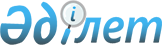 Об определении места для размещения агитационных печатных материалов и предоставления помещения для проведения встреч с избирателями кандидатов в депутаты районного маслихата на территории Жамбылского района Северо-Казахстанской области
					
			Утративший силу
			
			
		
					Постановление акимата Жамбылского района Северо-Казахстанской области от 22 января 2015 года № 21. Зарегистрировано Департаментом юстиции Северо-Казахстанской области 26 января 2015 года № 3079. Утратило силу постановлением акимата Жамбылского района Северо-Казахстанской области от 15 июня 2015 года N 196      Сноска. Утратило силу постановлением акимата Жамбылского района Северо-Казахстанской области от 15.06.2015 N 196 (вводится в действие со дня подписания).

      В соответствии с пунктами 4, 6 статьи 28 Конституционного Закона Республики Казахстан от 28 сентября 1995 года "О выборах в Республике Казахстан", акимат Жамбылского района Северо-Казахстанской области ПОСТАНОВЛЯЕТ:

      1. Определить для кандидатов в депутаты маслихата района место для размещения агитационных печатных материалов на территории Благовещенского сельского округа Жамбылского района Северо-Казахстанской области в селе Благовещенка согласно приложению 1.

      2. Предоставить на договорной основе помещение для встреч с избирателями всем кандидатам в депутаты районного маслихата согласно приложению 2.

      3. Настоящее постановление вводится в действие по истечению десяти календарных дней после дня его первого официального опубликования.

 Место для размещения агитационных печатных материалов на территории Благовещенского сельского округа Жамбылского района Северо-Казахстанской области в селе Благовещенка для кандидатов в депутаты маслихата района Помещение, предоставляемое на договорной основе всем кандидатам в депутаты районного маслихата для проведения встреч с избирателями
					© 2012. РГП на ПХВ «Институт законодательства и правовой информации Республики Казахстан» Министерства юстиции Республики Казахстан
				
      Аким района

И. Турков

      "СОГЛАСОВАНО"

      Председатель
Жамбылской районной
избирательной комиссии

Л.Топорова

      22 января 2015 года
Приложение 1
к постановлению акимата Жамбылского района Северо-Казахстанской области
от 22 января 2015 года № 21№
п/
п

Наименование сельского округа

Наименование населенного пункта

Место для размещения агитационных печатных материалов

1

Благовещенский

село Благовещенка

Информационный стенд на территории, прилегающей к зданию государственного учреждения "Аппарата акима Благовещенского сельского округа"

Приложение 2
к постановлению акимата Жамбылского района Северо-Казахстанской области
от 22 января 2015 года № 21№
п/
п

Наименование сельского округа

Наименование населенного пункта

Помещение для проведения встреч с избирателями

1

Благовещенский

село Благовещенка

Актовый зал в здании коммунального государственного предприятия "Благовещенский дом культуры" аппарата акима Благовещенского сельского округа Жамбылского района Северо-Казахстанской области

